cnA DIRECTORY - update form # 11competent AUTHORITY cnA DIRECTORY - update form # 11competent AUTHORITY cnA DIRECTORY - update form # 11competent AUTHORITY cnA DIRECTORY - update form # 11competent AUTHORITY cnA DIRECTORY - update form # 11competent AUTHORITY cnA DIRECTORY - update form # 11competent AUTHORITY cnA DIRECTORY - update form # 11competent AUTHORITY cnA DIRECTORY - update form # 11competent AUTHORITY cnA DIRECTORY - update form # 11competent AUTHORITY UNITED NATIONS SECURITY COUNCIL RESOLUTION S/RES/2322 (2016)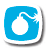 TO strengthen international COOPERATION in terrorist-related casesUNITED NATIONS SECURITY COUNCIL RESOLUTION S/RES/2322 (2016)TO strengthen international COOPERATION in terrorist-related casesUNITED NATIONS SECURITY COUNCIL RESOLUTION S/RES/2322 (2016)TO strengthen international COOPERATION in terrorist-related casesUNITED NATIONS SECURITY COUNCIL RESOLUTION S/RES/2322 (2016)TO strengthen international COOPERATION in terrorist-related casesUNITED NATIONS SECURITY COUNCIL RESOLUTION S/RES/2322 (2016)TO strengthen international COOPERATION in terrorist-related casesUNITED NATIONS SECURITY COUNCIL RESOLUTION S/RES/2322 (2016)TO strengthen international COOPERATION in terrorist-related casesUNITED NATIONS SECURITY COUNCIL RESOLUTION S/RES/2322 (2016)TO strengthen international COOPERATION in terrorist-related casesUNITED NATIONS SECURITY COUNCIL RESOLUTION S/RES/2322 (2016)TO strengthen international COOPERATION in terrorist-related casesUNITED NATIONS SECURITY COUNCIL RESOLUTION S/RES/2322 (2016)TO strengthen international COOPERATION in terrorist-related casesPlease provide information on the authority designated to facilitate cooperation in terrorist-related cases, as per the UNSC Resolution 2322 adopted on 12 December 2016.Please provide information on the authority designated to facilitate cooperation in terrorist-related cases, as per the UNSC Resolution 2322 adopted on 12 December 2016.Please provide information on the authority designated to facilitate cooperation in terrorist-related cases, as per the UNSC Resolution 2322 adopted on 12 December 2016.Please provide information on the authority designated to facilitate cooperation in terrorist-related cases, as per the UNSC Resolution 2322 adopted on 12 December 2016.Please provide information on the authority designated to facilitate cooperation in terrorist-related cases, as per the UNSC Resolution 2322 adopted on 12 December 2016.Please provide information on the authority designated to facilitate cooperation in terrorist-related cases, as per the UNSC Resolution 2322 adopted on 12 December 2016.Please provide information on the authority designated to facilitate cooperation in terrorist-related cases, as per the UNSC Resolution 2322 adopted on 12 December 2016.Please provide information on the authority designated to facilitate cooperation in terrorist-related cases, as per the UNSC Resolution 2322 adopted on 12 December 2016.Please provide information on the authority designated to facilitate cooperation in terrorist-related cases, as per the UNSC Resolution 2322 adopted on 12 December 2016.AUTHORITY AUTHORITY AUTHORITY AUTHORITY AUTHORITY AUTHORITY AUTHORITY AUTHORITY AUTHORITY 1) Name of Authority1) Name of Authority1) Name of Authority1) Name of Authority2) Name of service to be contacted2) Name of service to be contacted2) Name of service to be contacted2) Name of service to be contacted3) Full postal address3) Full postal address3) Full postal address3) Full postal address4) Telephone number4) Telephone number4) Telephone number4) Telephone number5) Fax number5) Fax number5) Fax number5) Fax number6) 24 hour line if applicable6) 24 hour line if applicable6) 24 hour line if applicable6) 24 hour line if applicable7) E-mail address7) E-mail address7) E-mail address7) E-mail address8) Website8) Website8) Website8) Website9) Office hours (from … to  … lunch breaks from …  to  …)9) Office hours (from … to  … lunch breaks from …  to  …)9) Office hours (from … to  … lunch breaks from …  to  …)9) Office hours (from … to  … lunch breaks from …  to  …)10) Time zone GMT +/-  10) Time zone GMT +/-  10) Time zone GMT +/-  10) Time zone GMT +/-  11) Accepted languages for the requests 11) Accepted languages for the requests 11) Accepted languages for the requests 11) Accepted languages for the requests CONTACT PERSONCONTACT PERSONCONTACT PERSONCONTACT PERSONCONTACT PERSONCONTACT PERSONCONTACT PERSONCONTACT PERSONCONTACT PERSON12) Name13) Position14) Telephone number15) Mobile phone number16) Fax number17) Email addressCheck here to indicate that you authorize the United Nations Office on Drugs and Crime to use your personal data for inclusion in the password-protected Directory of Competent National Authorities.Check here to indicate that you authorize the United Nations Office on Drugs and Crime to use your personal data for inclusion in the password-protected Directory of Competent National Authorities.Check here to indicate that you authorize the United Nations Office on Drugs and Crime to use your personal data for inclusion in the password-protected Directory of Competent National Authorities.Check here to indicate that you authorize the United Nations Office on Drugs and Crime to use your personal data for inclusion in the password-protected Directory of Competent National Authorities.Check here to indicate that you authorize the United Nations Office on Drugs and Crime to use your personal data for inclusion in the password-protected Directory of Competent National Authorities.Check here to indicate that you authorize the United Nations Office on Drugs and Crime to use your personal data for inclusion in the password-protected Directory of Competent National Authorities.Check here to indicate that you authorize the United Nations Office on Drugs and Crime to use your personal data for inclusion in the password-protected Directory of Competent National Authorities.Check here to indicate that you authorize the United Nations Office on Drugs and Crime to use your personal data for inclusion in the password-protected Directory of Competent National Authorities.DOMESTIC LEGISLATIONDOMESTIC LEGISLATIONDOMESTIC LEGISLATIONDOMESTIC LEGISLATIONDOMESTIC LEGISLATIONDOMESTIC LEGISLATIONDOMESTIC LEGISLATIONDOMESTIC LEGISLATIONDOMESTIC LEGISLATION18.) Please indicate the title/section of the domestic legislation that regulates Judicial Cooperation Requests for terrorist cases, including Mutual Legal Assistance Requests 18.) Please indicate the title/section of the domestic legislation that regulates Judicial Cooperation Requests for terrorist cases, including Mutual Legal Assistance Requests ADDITIONAL INFORMATIONADDITIONAL INFORMATIONADDITIONAL INFORMATIONADDITIONAL INFORMATIONADDITIONAL INFORMATIONADDITIONAL INFORMATIONADDITIONAL INFORMATIONADDITIONAL INFORMATIONADDITIONAL INFORMATION19) Please include information that could assist foreign jurisdictions to better understand the requirements of your country’s legal system regarding international cooperation in terrorism-related cases. Please indicate if this type of international cooperation is enabled under: a) national legislation, b) existing treaty obligations and/or granted on the base of reciprocity?19) Please include information that could assist foreign jurisdictions to better understand the requirements of your country’s legal system regarding international cooperation in terrorism-related cases. Please indicate if this type of international cooperation is enabled under: a) national legislation, b) existing treaty obligations and/or granted on the base of reciprocity?19) Please include information that could assist foreign jurisdictions to better understand the requirements of your country’s legal system regarding international cooperation in terrorism-related cases. Please indicate if this type of international cooperation is enabled under: a) national legislation, b) existing treaty obligations and/or granted on the base of reciprocity? D.1 ADDITIONAL INFORMATION ON ELECTRONIC EVIDENCE D.1 ADDITIONAL INFORMATION ON ELECTRONIC EVIDENCE D.1 ADDITIONAL INFORMATION ON ELECTRONIC EVIDENCE D.1 ADDITIONAL INFORMATION ON ELECTRONIC EVIDENCE D.1 ADDITIONAL INFORMATION ON ELECTRONIC EVIDENCE D.1 ADDITIONAL INFORMATION ON ELECTRONIC EVIDENCE D.1 ADDITIONAL INFORMATION ON ELECTRONIC EVIDENCE D.1 ADDITIONAL INFORMATION ON ELECTRONIC EVIDENCE D.1 ADDITIONAL INFORMATION ON ELECTRONIC EVIDENCE19.a) Please includ information that could assist foreign jurisdictions to better understand the requirements applicable to the requests that involve the collection, preservation, handling and sharing of electronic evidence.19.a) Please includ information that could assist foreign jurisdictions to better understand the requirements applicable to the requests that involve the collection, preservation, handling and sharing of electronic evidence.19.a) Please includ information that could assist foreign jurisdictions to better understand the requirements applicable to the requests that involve the collection, preservation, handling and sharing of electronic evidence.content of the MUTUAL LEGAL ASSISTANCE REQUESTScontent of the MUTUAL LEGAL ASSISTANCE REQUESTScontent of the MUTUAL LEGAL ASSISTANCE REQUESTScontent of the MUTUAL LEGAL ASSISTANCE REQUESTScontent of the MUTUAL LEGAL ASSISTANCE REQUESTScontent of the MUTUAL LEGAL ASSISTANCE REQUESTScontent of the MUTUAL LEGAL ASSISTANCE REQUESTScontent of the MUTUAL LEGAL ASSISTANCE REQUESTScontent of the MUTUAL LEGAL ASSISTANCE REQUESTS20) Please list the information that is to be included in the requests, specifying the source (whether this information comes from a legal provision, an existing template/format/guideline or whether this is a summary drafted by the authority)20) Please list the information that is to be included in the requests, specifying the source (whether this information comes from a legal provision, an existing template/format/guideline or whether this is a summary drafted by the authority)20) Please list the information that is to be included in the requests, specifying the source (whether this information comes from a legal provision, an existing template/format/guideline or whether this is a summary drafted by the authority)20) Please list the information that is to be included in the requests, specifying the source (whether this information comes from a legal provision, an existing template/format/guideline or whether this is a summary drafted by the authority)21) Supporting document(s) to be attached to the requests21) Supporting document(s) to be attached to the requests21) Supporting document(s) to be attached to the requests21) Supporting document(s) to be attached to the requestsMEANS AND CHANNELS ACCEPTEDMEANS AND CHANNELS ACCEPTEDMEANS AND CHANNELS ACCEPTEDMEANS AND CHANNELS ACCEPTEDMEANS AND CHANNELS ACCEPTEDMEANS AND CHANNELS ACCEPTEDMEANS AND CHANNELS ACCEPTEDMEANS AND CHANNELS ACCEPTEDMEANS AND CHANNELS ACCEPTED22) Please indicate which of the following channels can be used for the submission of the Judicial Cooperation Requests for terrorist cases, including Mutual Legal Assistance Requests and for the sharing of Digital Evidence.22) Please indicate which of the following channels can be used for the submission of the Judicial Cooperation Requests for terrorist cases, including Mutual Legal Assistance Requests and for the sharing of Digital Evidence.22) Please indicate which of the following channels can be used for the submission of the Judicial Cooperation Requests for terrorist cases, including Mutual Legal Assistance Requests and for the sharing of Digital Evidence.Courier/ postal mail __________________Email __________________Fax __________________Diplomatic channels __________________ Liaison officers ___________________Direct communication between authorities __________________Other channels (please indicate) __________________Courier/ postal mail __________________Email __________________Fax __________________Diplomatic channels __________________ Liaison officers ___________________Direct communication between authorities __________________Other channels (please indicate) __________________Courier/ postal mail __________________Email __________________Fax __________________Diplomatic channels __________________ Liaison officers ___________________Direct communication between authorities __________________Other channels (please indicate) __________________Courier/ postal mail __________________Email __________________Fax __________________Diplomatic channels __________________ Liaison officers ___________________Direct communication between authorities __________________Other channels (please indicate) __________________Courier/ postal mail __________________Email __________________Fax __________________Diplomatic channels __________________ Liaison officers ___________________Direct communication between authorities __________________Other channels (please indicate) __________________Courier/ postal mail __________________Email __________________Fax __________________Diplomatic channels __________________ Liaison officers ___________________Direct communication between authorities __________________Other channels (please indicate) __________________23) Acceptance of request through INTERPOL                     23) Acceptance of request through INTERPOL                     23) Acceptance of request through INTERPOL                     23) Acceptance of request through INTERPOL                     YES     YES     YES     NONOURGENT CASESURGENT CASESURGENT CASESURGENT CASESURGENT CASESURGENT CASESURGENT CASESURGENT CASESURGENT CASES24) Please indicate what channels are accepted in urgent cases (i.e. oral requests confirmed in writing forthwith, liaison officers, etc.)24) Please indicate what channels are accepted in urgent cases (i.e. oral requests confirmed in writing forthwith, liaison officers, etc.)24) Please indicate what channels are accepted in urgent cases (i.e. oral requests confirmed in writing forthwith, liaison officers, etc.)H.	DRAFTING OUTGOING REQUESTS USING THE UNODC MUTUAL LEGAL ASSISTANCE REQUEST WRITTER TOOL(https://www.unodc.org/mla/en/index.html)H.	DRAFTING OUTGOING REQUESTS USING THE UNODC MUTUAL LEGAL ASSISTANCE REQUEST WRITTER TOOL(https://www.unodc.org/mla/en/index.html)H.	DRAFTING OUTGOING REQUESTS USING THE UNODC MUTUAL LEGAL ASSISTANCE REQUEST WRITTER TOOL(https://www.unodc.org/mla/en/index.html)H.	DRAFTING OUTGOING REQUESTS USING THE UNODC MUTUAL LEGAL ASSISTANCE REQUEST WRITTER TOOL(https://www.unodc.org/mla/en/index.html)H.	DRAFTING OUTGOING REQUESTS USING THE UNODC MUTUAL LEGAL ASSISTANCE REQUEST WRITTER TOOL(https://www.unodc.org/mla/en/index.html)H.	DRAFTING OUTGOING REQUESTS USING THE UNODC MUTUAL LEGAL ASSISTANCE REQUEST WRITTER TOOL(https://www.unodc.org/mla/en/index.html)H.	DRAFTING OUTGOING REQUESTS USING THE UNODC MUTUAL LEGAL ASSISTANCE REQUEST WRITTER TOOL(https://www.unodc.org/mla/en/index.html)H.	DRAFTING OUTGOING REQUESTS USING THE UNODC MUTUAL LEGAL ASSISTANCE REQUEST WRITTER TOOL(https://www.unodc.org/mla/en/index.html)H.	DRAFTING OUTGOING REQUESTS USING THE UNODC MUTUAL LEGAL ASSISTANCE REQUEST WRITTER TOOL(https://www.unodc.org/mla/en/index.html)Please indicate whether the UNODC Mutual Legal Assistance Request Writer Tool (in its redeveloped version) was used for drafting MLA Requests. Please indicate whether the UNODC Mutual Legal Assistance Request Writer Tool (in its redeveloped version) was used for drafting MLA Requests. Please indicate whether the UNODC Mutual Legal Assistance Request Writer Tool (in its redeveloped version) was used for drafting MLA Requests. Please indicate whether the UNODC Mutual Legal Assistance Request Writer Tool (in its redeveloped version) was used for drafting MLA Requests. Please indicate whether the UNODC Mutual Legal Assistance Request Writer Tool (in its redeveloped version) was used for drafting MLA Requests. Yes, it was used.No, it was not used.No, it was not used.Unknown.Please indicate whether the UNODC Mutual Legal Assistance Request Writer Tool (in its redeveloped version) was used for drafting MLA Requests. Please indicate whether the UNODC Mutual Legal Assistance Request Writer Tool (in its redeveloped version) was used for drafting MLA Requests. Please indicate whether the UNODC Mutual Legal Assistance Request Writer Tool (in its redeveloped version) was used for drafting MLA Requests. Please indicate whether the UNODC Mutual Legal Assistance Request Writer Tool (in its redeveloped version) was used for drafting MLA Requests. Please indicate whether the UNODC Mutual Legal Assistance Request Writer Tool (in its redeveloped version) was used for drafting MLA Requests. If yes, how often was it used to draft outgoing requests and what was the impact of the tool in accelerating the process of sending out MLA requests and enhance its efficiency and effectiveness?If yes, how often was it used to draft outgoing requests and what was the impact of the tool in accelerating the process of sending out MLA requests and enhance its efficiency and effectiveness?If yes, how often was it used to draft outgoing requests and what was the impact of the tool in accelerating the process of sending out MLA requests and enhance its efficiency and effectiveness?If yes, how often was it used to draft outgoing requests and what was the impact of the tool in accelerating the process of sending out MLA requests and enhance its efficiency and effectiveness?